Fred Loya Invitational @ Eastwood High SchoolMarch 5-6th, 2021Field Events @Eastwood7:30 a.m. Varsity/ 10:30 a.m. JV/1p.m. 9th	High Jump (Girls followed by Boys)3 jumps only (LJ,TJ)				Long Jump Boys (pit near end zone) TJ/LJ 30m open pit				Triple Jump Girls (pit near scoreboard)8:00 a.m. Varsity/ 11a.m. JV/1:30 p.m. 9th	Tripe Jump Boys (pit near end zone)3 jumps/throws only				Long Jump Girls (pit near the scoreboard)TJ/LJ 30m open pit				Boys Discus Ring @Eastpoint elementary						Girls Shot@ Eastpoint Elementary			Pole Vault /4x1600m relay @ Eastwood Friday 3/5 @1 p.m.	1pm-2:30pm -Varsity girls followed by boys2:45-3:45pm Open girls followed by boys4-5pm 9th girls followed by boysRunning Events (Varsity 7:30-10 a.m., Open 10:30-12:30p.m., 9th 1:00 p.m. -2:00 p.m.)  	3200m		7:30am			Team Assignments			4x100 relay	8am			Bel Air- Pole Vault800m					Del Valle- High Jump100h					El Dorado-Shot Put110h					Burges-Long Jump100m					Montwood-Triple Jump4x200 relay				San Eli/Tornillo- Relay exchanges400m					Ysleta- Discus300h					200m					1600m				*Hospitality will be located behind the stadium4x400 relay	*Shuttle buses  to Eastpoint elementary will be located on Montwood st. in front of the gym				*Each division will have a 30m transition before the next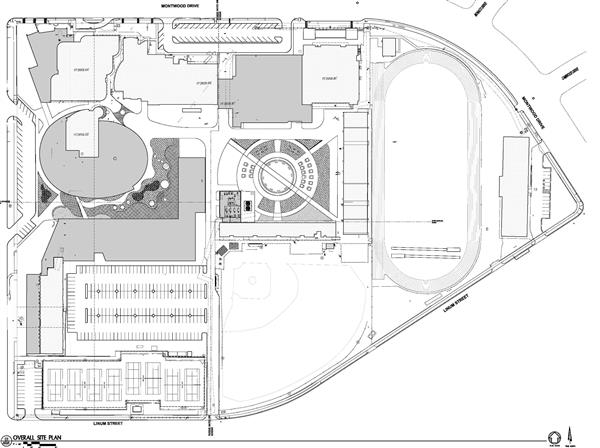 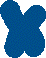 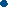 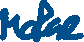 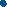 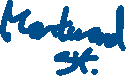 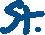 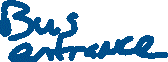 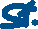 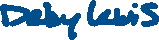 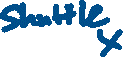 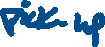 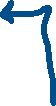 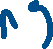 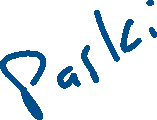 STADIUM/SECTIONS FOR CAMPS**Coaches please keep non-competing kids in the stadium. No camps allowed on the fieldPlease help clear your athletes off the venue upon the completion of that division in question. Parents must enter through the baseball field. Athletes enter by the field house/track.ABelAir/BurgesBDel Valle/El DoradoCParentSectionDParent SectionEParentSectionFMontwood/YsletaGSan Eli/Tornillo/Cathedral